Email for Undergraduate StudentsHello Colorado Undergraduate Students Interested in a Career in Student Affairs,Are you an undergraduate student thinking about ways to continue working in higher education supporting student leadership and success after you complete your college degree? If so, the University of Colorado Colorado Springs Student Affairs in Higher Education program is excited to invite you to attend the FREE VIRTUAL CAREERS IN STUDENT AFFAIRS INSTITUTE on Saturday, October 17th, 2020 from 9am-3pm.One of the primary goals of a student affairs professional is to help improve the learning environments on a college campus in order to encourage student success. In this field, professionals can work in a variety of different positions on campus, including residence life, financial aid, academic advising, student activities, and new student orientation, just to name a few. Unfortunately, many students do not know of this career option until their third or even fourth year in college, but it is a great opportunity for students who are interested in a helping profession and are excited to continue to learn about higher education and student support. More information about the Careers in Student Affairs Institute can be found at https://www.uccs.edu/coe/departments/leadership-research-and-foundations/programs/sahe/CSA-virtual-conference and registration will be open from August 24th-October 9th, 2020. If you are interested in presenting at the conference to high school students about leadership, the field of student affairs, or making the most of college, please complete a program proposal at https://forms.office.com/Pages/ResponsePage.aspx?id=-kOTUsjon0GrLqcMEAOIEMt7Lo3fSGJOhngbt906RdhURUVNVjYyOUM3NVdCSUVIRFBTVENZREE4Ry4u by August 10th, 2020.  Please reach out to Karen Perez, University of Colorado Colorado Springs College of Education Graduate Assistant (st-coe09@uccs.edu), if you have any questions. I hope you have some time to relax this summer and prepare for whatever Fall will bring!Thank you!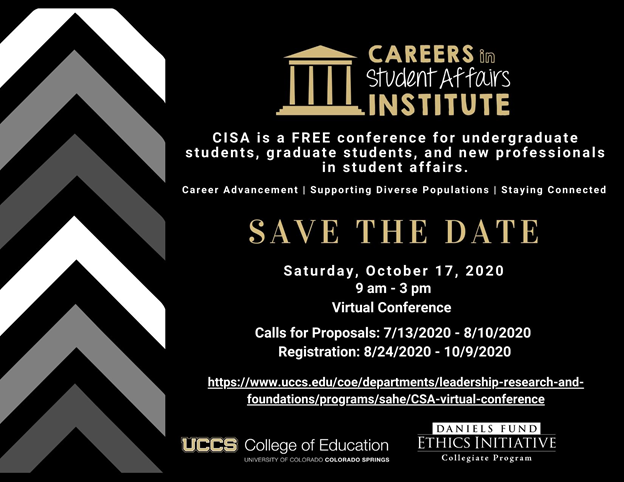 